德光中學第39期電腦常青班報名表各位親愛的家長及校友們：　　感謝您們長期以來對德光多方支持，學校全體同仁銘感於心，在忙碌的校務生活中，學校仍希望除了帶領學生在成長的路上前進外，亦能提供為學校奉獻心力的家長及校友們一個成長的機會。因此，我們固定在每學期皆會舉辦電腦研習營，內容聚焦於生活應用。歡迎有興趣的家長、愛心媽媽或校友前來報名參加。課程名稱：  人工智慧太好玩了課程內容：  你對人工智慧的印象是甚麼~ 是下棋打敗人類冠軍的AlphaGo? 還是自動導航的汽車?  此次介紹世界發明 7款人工智慧app，如會寫詩的AI、，學習英文的AI、可以猜你畫了甚麼的AI、 支援前線的AI、玩手影的AI、 猜猜狗狗品種的AI、生活更有樂趣。注意： 請攜帶智慧型手機、最好能自行具備4G網路課上課時間：108年5月25日(星期六)下午2:00 ~4:30報名時間：即日起至5月24日截止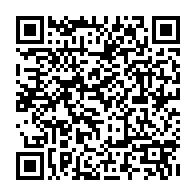 上課地點：德光中學電腦教室三（進學樓2樓）講　　師：吳蓓怡 老師報名方式：1.紙上報名  2.電話報名：2894560 #723 （洽劉兆麟組長或同仁亦可）3.網路報名：https://is.gd/EqYu1i   報名表說明：1.家長及家人皆可報名參加。2.報名表可送至學務處游主任、圖書館或電腦中心。家長或校友姓名聯絡手機子女班級座號及姓名備註